Тема 3. Судження як форма мислення Загальна характеристика суджень. Структура судженьПрості судження. Категоричні судження. Логічна модальність в практиці юристівВиди суджень за кількісною і якісною характеристи- кою та їх співвідношенняСкладні судження. Логічні сполучники в правових кон- текстахЗапитання та відповіді в практиці юристаКлючові терміни та поняття: судження, суб’єкт, преди- кат, зв’язка, квантор, терміни суджень, прості і складні суджен- ня, атрибутивні і категоричні судження, судження з відношенням, судження існування, загальні судження, часткові судження, оди- ничні судження, модальні та достовірні судження, істинні та хибні судження.Загальна характеристика суджень. Структура судженьСудження – це така форма мислення, яка розкриває зв’язок між предметом і його ознакою. Пізнаючи предмети і явища навко- лишнього світу, виділяючи в них певні ознаки, ми висловлюємо судження, наприклад: «Угода відбувається за погодженням сторін»,«Економіка є базисом»; «Час – це гроші» і т. ін.Судження – це думка, у якій стверджується наявність або ві- дсутність властивостей у предметів, відношень між предметами, зв’язків між ситуаціями.Судження є такою думкою, у якій при її висловлюванні дещо стверджується про предмети дійсності і яка об’єктивно є або істин- ною, або хибною, і при цьому неодмінно однією із двох.Судження – в загальній (традиційній) або арістотелівській логіці означає форму мислення, в якій відображається різноманіт-ність предметів і явищ, яким притаманні різні властивості й ознаки. Фактично всі ці визначення за їхніх різних мовних відмінностей – ідентичні.Відповідно, за допомогою судження як форми мислення ми щось стверджуємо або заперечуємо про предмети і явища об’єктивного світу. Кожне судження логічно оцінюється на істин- ність чи хибність. У загальній логіці істинним вважається суджен- ня, яке адекватно відображає дійсність, відповідає їй, а хибним – судження, що не відповідає дійсності, неадекватно відображає її.Судження складається із суб’єкта, предиката і зв’язки. Суб’єкт – це те, про що йдеться у судженні; не сам предмет дійс- ності, а поняття про предмет думки (позначається літерою S). Пре- дикат – це те, що мовиться у судженні про предмет думки; поняття про те, що стверджується або заперечується про предмет, вираже- ний суб’єктом (позначається літерою Р). Зв’язка в судженні є відо- браженням зв’язку, існуючого між предметом думки і певною вла- стивістю; зв’язка установлює, належить чи не належить предметові судження властивість, яка мислима в предикаті. Зв’язка виражаєть- ся такими словами, як «є», «не є» тощо.Прості судження. Категоричні судження. Логічна модальністьСудження може складатися з одного суб’єкта і одного пре- диката або з кількох суб’єктів і предикатів. Тому структура су- джень неоднакова, вона різна у різних видах суджень.За складом суб’єкта й предиката судження поділяються на прості та складні.Простим називається судження, яке складається з одного суб’єкта і одного предиката.Прості судження, залежно від того, що вони відображають, властивість чи відношення, поділяються на атрибутивні судження і судження з відношенням, судження існування. Приклад атрибутив- ного судження: «Норми права мають примусовий характер», S є Р.Атрибутивним судженням називається таке судження, в якому стверджується або заперечується належність предмету пев- ної властивості чи ознаки.Судження існування (екзистенціальні судження – від латин- ського слова ехіstеncіа – існування) – це судження, в яких ствер-джується чи заперечується сам факт існування або неіснування предмета.Категоричними є судження, в яких щось стверджується чи заперечується в безумовній формі; в них стверджується чи запере- чується належність предмету певної властивості або ознаки.Судження з відношенням – це судження, що відображає від- ношення між окремими предметами або їхніми ознаками. Структу- ра суджень із відношенням може бути виражена формулою «a R b», де a і b – це поняття про предмети, а R – відношення між ними. Читається ця формула так: «Між предметами a і b існують відно- шення R».При поділі суджень за модальністю розрізняють об’єктивну та логічну модальність.За об’єктивною модальністю, тобто залежно від того, якого характеру зв’язок (можливий, дійсний чи необхідний) відображає судження, розрізняють судження можливості, дійсності й необ- хідності.За логічною модальністю судження поділяються на пробле- матичні (імовірні) й достовірні.Види суджень за кількісноюі якісною характеристикою та їх відношенняЗа якістю судження бувають ствердні й заперечні.Ствердним називається судження, яке відбиває наявність у предмета якоїсь ознаки.Заперечним називається судження, в якому йдеться про від- сутність у предмета якоїсь ознаки.Заперечними є також судження, в яких заперечення «не» сто- їть безпосередньо перед суб’єктом, тобто судження, що має струк- туру «не S є Р».Прикладом таких заперечних суджень є: «Не податок це»,«Не Іваненко був у Петренка» тощо. Ці судження слід відрізняти від ствердних, суб’єктами яких є заперечні поняття.За кількістю судження бувають одиничні, часткові й загальні. Одиничним називається судження, в якому щось стверджу-ється чи заперечується про один предмет.Частковим називається судження, в якому щось стверджу- ється або заперечується про частину предметів класу.Загальним судженням називається судження, в якому щось стверджується або заперечується про всі предмети класу.Оскільки кожне судження володіє певною якістю і кількістю одночасно, то зазвичай користуються об’єднаною класифікацією суджень за кількістю та якістю:Загальноствердні (А);Загальнозаперечні (Е);Частково стверджувальні (І);Частково заперечні (О).Одиничні судження при використанні їх в умовиводах прирі- внюють за кількістю до загальних суджень, оскільки в одиничному судженні, як і в загальному, говориться про весь клас, виражений суб’єктом.Між судженнями А, Е, І, О існують такі відношення: а) відно- шення протилежності (контрарності), б) відношення підпротивнос- ті (підконрарності), в) відношення суперечності (контрадикторнос- ті) та г) відношення підпорядкування, відношення еквівалентності.Відношення між судженнями А, Е, І, О прийнято відобража- ти в логіці у вигляді «логічного квадрата».Складні судження.Логічні сполучники в правових контекстахСкладним називається судження, яке складається з кількох простих суджень. Так, судження «Право є наукою» є простим, у ньому наявний один суб’єкт («право») і один предикат («наука»). Судження ж «Рішення правління має бути законним і обґрунтова- ним» – це судження утворене з двох простих: «Рішення правління має бути законним» і «Рішення правління має бути обґрунтова- ним».Складні судження утворюються з простих за допомогою ло- гічних сполучників: «Якщо... то», «і», «або» та їм рівнозначних.До складних належать судження заперечення, умовні, єдна- льні, розподільні, еквівалентні.Судження заперечення може належати як до складних, так і до простих суджень, оскільки має одиничний зв’язок «не є прави- льним, що ...».Умовним (імплікативним) називається складне судження, утворене з двох простих суджень, що перебувають у відношенніпідстави і наслідку, пов’язаних за допомогою логічного сполучника«якщо... то».Умовне імплікативне судження істинне тоді, коли підстава А – істинна і наслідок В – істинний, або коли А і В – хибні. Якщо А – істинна, В – хибна, то імплікативне судження хибне.Єднальним (кон’юнктивним) називається судження, суб’єкту якого належать усі зазначені предикати.Єднальні судження утворюються з простих за допомогою сполучника «і». Позначається цей сполучник знаком л. Структуру кон’юнктивного судження записують у вигляді формули S є Р1 і Р2 і Р3.Отже, складне кон’юнктивне судження є істинним лише тоді, коли А і В – істинні.У законодавстві і юридичній науці кон’юнктивне судження виражається не тільки сполучником «і», але й іншими сполучника- ми і словами такими як «але», «а», «також».Розподільними (диз’юнктивними) судженнями називають- ся судження, утворені з простих, за допомогою поєднання їх логіч- ним сполучником «або».Розрізняють два види розподільних суджень: розподільно- виключаючі (судження строгої диз’юнкції) та єднально-розподільні (судження слабкої диз’юнкції).Еквівалентними називаються судження, утворені з простих, за допомогою з’єднання їх логічним сполучником «Якщо..., і тіль- ки якщо, то…».Судження еквівалентні, якщо вони одночасно істинні або од- ночасно хибні. Якщо два судження перебувають у відношенні екві- валентності, то не може бути, щоб одне з них було істинним, а дру- ге – хибним.Запитання в практиці юристаКожне судження пов’язане із запитанням, оскільки воно є ві- дповіддю на котресь із них, а відтак до будь-якого судження можна поставити запитання. Незважаючи на те, що вони не мають істиніс- ного значення, до них теж ставляться формальні вимоги, завдяки дотриманню (недотриманню) яких запитання є логічно коректним (некоректним).Запитання характеризуються своєю формою. Розрізняють си- льну та слабку форми запитання. Запитання сильної форми вимагає отримання всіх можливих відповідей на нього. Натомість запитання слабкої форми вимагає принаймні однієї з можливих відповідей.Запитання, на яке можна дати істинну відповідь, тобто відпо- відь на яке є істинним судженням, називають логічно коректними. Натомість запитання, на які неможливо правильно відповісти, на- зивають логічно некоректними, у яких виділяють тривіально неко- ректні, – тобто такі, на які неможна дати жодної відповіді.Під час формування некоректного запитання допускають такі логічні помилки:запитання не відповідає вимогам синтаксису та семантики мови, в якій воно формується;запитання сформовано нечітко та багатозначно;запитання сформоване з неповних термінів тощо.До логічно не коректних запитань належать також «риторич- ні запитання».Таблиці та схемиПитання 3.1Питання 3.2Питання 3.3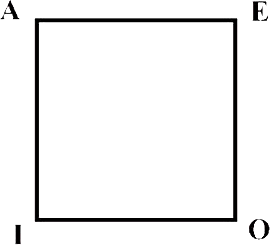 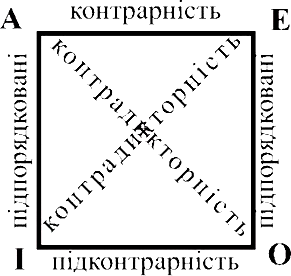 Відношення протилежності (контрарності)Відношення суперечності (контрадикторності)Відношення підпорядкуванняВідношення підпротивності (підконтрарності)Питання 3.4«якщо», «то»«якщо А, то В» А → В«або»«і»Таблиця істинності умовних (імплікативних)Таблиця істинності єднального (кон’юнктивного)Таблиця істинності розподільно-виключаючого (строгої диз’юнкції) судженняТаблиця істинності єднально-розподільного (слабкої диз’юнкції) судженняПитання 3.5А – підставаВ – наслідокА → ВімплікаціяііііхххііххіА – підставаВ – наслідокА Λ Вкон’юнкціяііііхххіххххА – підставаВ – наслідокА V Вкон’юнкціяііііхіхііхххА – підставаВ – наслідокА V Вкон’юнкціяііхіхіхііхххКоректні логічні запитанняДо логічно конкретних відносять запитання, на які існує істинна відповідьКоректні логічні запитанняДо логічно конкретних відносять запитання, на які існує істинна відповідьВузлові запитанняНавідні коли правильна відповідь якимось чином   підготовлює або наближає людину до вузлового розуміння запитанняВикривальні – спрямовані на викриття неправдивих показаньВузлові запитанняНавідні коли правильна відповідь якимось чином   підготовлює або наближає людину до вузлового розуміння запитанняВикривальні – спрямовані на викриття неправдивих показаньНеконкретні запитанняа) якщо воно включає терміни, значення яких невідомі співрозмовнику; б) якщо деякі терміни, які зустрічаються в ньому, не є чітко визначенимиНеконкретні запитанняа) якщо воно включає терміни, значення яких невідомі співрозмовнику; б) якщо деякі терміни, які зустрічаються в ньому, не є чітко визначенимиПряма підказка Непряма підказкаВербальні засоби комунікаціїНевербальні засоби комунікації Навідні – ст. 143, 167, 171 КПКПряма підказка Непряма підказкаВербальні засоби комунікаціїНевербальні засоби комунікації Навідні – ст. 143, 167, 171 КПК